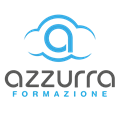 MODULO PREISCRIZIONE al corso del Catalogo offerta formativa Nuova Garanzia Giovani Abruzzo - Misura 2-A Formazione per l’inserimento lavorativo CHIEDE L’ISCRIZIONE AL CORSO DIDICHIARA di essere disoccupato e con età compresa tra i 18 e 29 anni  di essere un Giovane NEET, non iscritto a scuola né all'università, non seguire corsi di formazione, o corsi obbligatori di aggiornamento per l’esercizio della professione o per il mantenimento dell’iscrizione ad un Albo o Ordine professionale, inclusi i percorsi di tirocinio extracurriculari   di essere Iscritto al Programma Garanzia Giovani e aver scelto tra le misure di politica attiva la Misura 2-A Formazione per l’inserimento lavorativo nel Patto di attivazione o successivamente attraverso la sottoscrizione dell’Addendum. (Per l’iscrizione accedere al portale: http://www.garanziagiovani.gov.it/Pagine/Aderisci.aspx. A seguito della registrazione il sistema ti invia una mail, necessaria per perfezionare l’iscrizione. Completata la procedura di iscrizione, il Centro per l’Impiego scelto ti convoca nella prima data utile e comunque entro 60 giorni.) di essere in possesso del Patto di attivazione e della Dichiarazione del profiling rilasciato dal CPI  di non essere in trattamento con altra politica; di non aver mai partecipato ad altro corso della Misura 2-A che nell’ambito dello stesso Patto non ha partecipato alle misure 2-B e 5 Tirocinio  extra-curriculare di aver  o non aver  già avuto accesso all’orientamento specialistico (Misura 1C) presso altro Soggetto Attuatore di essere in possesso del seguente titolo di studio richiesto per l’accesso al corso: ________________________________________________________________________________Ai fini della PREISCRIZIONE al corso rinviare, per email a didattica@azzurraformazione.it o per fax 0871 453231, il presente documento compilato e accompagnato dai seguenti documenti:Copia del Patto di Attivazione dove risulta la scelta specifica alla Misura 2°Copia della Dichiarazione del profilingCopia del Documento di identità valido e copia del Codice FiscaleCopia del Titolo di Studio o Autodichiarazione ai sensi del DPR n. 445/2000Copia dell’Attestazione DID Data,_____________________				Firma________________________INFORMATIVA ART. 13 – REG. UE 679/2016Gent. Le Interessato,la seguente informativa completa è fornita in ottemperanza all'art. 13 del Regolamento Europeo 679/2016 sulla protezione dei dati personali (d'ora in avanti "GDPR") e al D.Lgs 196/2003, come modificato dal D.Lgs. 10.8.2018 nr. 101.La presente informativa potrebbe subire modifiche e/o aggiornamenti nel corso del tempo. 1. Titolare del trattamento dei datiIl titolare del trattamento è Azzurra S.r.l., con sede in Via Madonna degli Angeli 229, 66100 Chieti (CH) – Tel. +39 0871 453235 – Email: contatti@azzurraformazione.it I dati di contatto del responsabile della protezione dei dati nominato dal titolare sono: Federica Di Fabio – Email: federica.difabio@gmail.com2. Finalità del trattamentoI suoi dati personali sono raccolti e trattati per le finalità riportate di seguito insieme alla base giuridica di riferimento:3. Soggetti destinatari dei dati personali4. Trasferimento dei dati verso paesi terzi e/o organizzazioni internazionaliI dati non saranno trasferiti ad un paese terzo o ad una organizzazione internazionale al di fuori dell’Unione Europea.5. Diritti degli interessati e modalità di esercizioI suoi dati saranno conservati per cinque anni dalla loro acquisizione oppure, per la sola finalità di cui al nr. 2, fino a quando l’interessato non revoca il consenso prestato.Ha il diritto di chiedere al titolare del trattamento l'accesso ai suoi dati personali, la rettifica, la cancellazione, la limitazione del trattamento dei suoi dati o di opporsi al loro trattamento. Se ha dato il suo consenso per una o più specifiche finalità può revocarlo in qualsiasi momento.Ha il diritto di proporre reclamo alla seguente Autorità: Garante per la protezione dei dati personali (http://www.garanteprivacy.it)Può sempre rivolgersi al titolare e/o al responsabile della protezione dei dati, agli indirizzi indicati nel paragrafo 1 di questa informativa, per esercitare i suoi diritti.6. Ulteriori informazioniL'accesso alle informazioni è riservato al Titolare e alle persone da questo autorizzate.Ha l’obbligo di fornire i suoi dati personali per le finalità di cui al nr. 1. Se non li comunica non potrà partecipare al corso di formazione né sarà possibile stipulare con lei alcun contratto.Può fornire i suoi dati personali per le finalità di cui al nr. 2, ma non ha l’obbligo di farlo. Tuttavia, se non li comunica, non riceverà materiale pubblicitario, comunicazioni promozionali, commerciali e/o di marketing.Il trattamento avviene mediante processi automatizzati che non determinano comunque la profilazione degli interessati.  Acconsento al trattamento dei miei dati personali per le finalità di invio di materiale pubblicitario, vendita diretta, compimento di ricerche di mercato o marketing e comunicazione commerciale.Località e data:   _______________	                         Firma dell’interessato       ______________Il sottoscrittoNato ailResidente a Via Via n.Codice FiscaleTel./Cell.emailemailTitolo di studioCorsoOre corsoCodice Catalogo Regione AbruzzoTitolo di studio richiesto per accesso al corso GRAPHIC DESIGNER160292_0320Assolvimento dell’obbligo di istruzione. Maggiore età o assolvimento del diritto-dovere all’istruzione e/o alla formazione professionale ADDETTO ALLE
       BUSTE PAGHE152288_0320 Diploma di scuola secondaria di secondo grado ANIMATORE TURISTICO76352_0420Assolvimento dell’obbligo di istruzione. Maggiore età o assolvimento del diritto-dovere all’istruzione e/o alla formazione professionale SALDATORE ELETTRICO 155431_0920Iscrizione Garanzia Giovani CONTROLLO DI GESTIONE AZIENDALE110469_1220Diploma di scuola secondaria di secondo grado ORGANIZZATORE DI EVENTI100465_1220Iscrizione Garanzia GiovaniFinalitàDati trattatiBase GiuridicaI suoi dati potrebbero essere trattati per una delle attività per la quale si è rivolta alla nostra società: quali erogazione di corsi di formazione e di orientamento, quindi il trattamento avverrà per la compilazione delle schede d’iscrizioni, dei registri di presenza nei corsi di formazione, compilazione di test didattici per la verifica delle competenze acquisite, test di gradimento delle attività suscitati dalle norme Iso, per attività di redazione di attestazioni e/o certificazioni delle competenze acquisite, quali qualifiche, qualificazioni, certificazioni, attestazioni di crediti formativi, oppure nel caso in cui un attività formativa non sia disponibile al momento della sua richiesta il trattamento sarà svolto al fine di contattarla dietro sua autorizzazione (consenso) quando l’attività formativa sarà disponibile, richiesta di iscrizione nel circuito di Garanzia Giovani, Borsa lavoro Abruzzo, le quali prevedono attività di profilazione dell’utente. Attività relative all’orientamento al lavoro, per attività di ricerca del lavoro per attività di “mactching” tra domanda e offerta lavoro, per redazioni di Cv, per incontro offerta domanda di lavoro, proposizione di contratti di lavoro o stage curriculari ed extra curriculari come, newsletter, mailing list, invio di lettere.
Nome e cognome; 
Dati di residenza e domicilio; Dati di contatto; 
Data di nascita e codice fiscale; Immagini; 
Titoli di studio, qualifiche professionali, esperienze lavorative.Il conferimento dei dati è obbligatorio per tutto quanto è richiesto dagli obblighi legali e contrattuali e da richieste da parte di soggetti interessati all'espletamento dei servizi prestati dal titolare dei dati, pertanto l'eventuale rifiuto a fornirli in tutto o in parte può dar luogo all'impossibilità di fornire i servizi richiesti. 2.Invio di materiale pubblicitario, vendita diretta, marketing e comunicazione commerciale.Nome, Cognome, indirizzo email, numero di telefono, residenza e/o, domicilio.La società tratta i dati facoltativi degli utenti e per le finalità non previste dalle norme e dalla presente informativa in base al consenso, ossia mediante l’approvazione esplicita della presente policy privacy e in relazione alle finalità sopra indicate e modalità di seguito descritteFerme restando le comunicazioni eseguite in adempimento di obblighi di legge e contrattuali, tutti i dati raccolti ed elaborati potranno essere comunicati esclusivamente per le finalità sopra specificate alle seguenti categorie di interessati: - Agenzie di intermediazione, amministrazioni pubbliche, enti pubblici economici, enti pubblici non economici, autorità di vigilanza e controllo, consulenti e liberi professionisti anche in forma associata, enti di certificazione, istituzioni di formazione professionale e di istruzione, organismi paritetici in materia di lavoro.